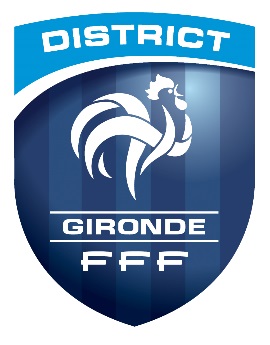 STAGE DEPARTEMENTAL U14G AEROCAMPUS AQUITAINE  -  LATRESNE Jeudi 21 et Vendredi 22 Février 2019COUPON REPONSEPARTICIPERA AU STAGE DEPARTEMENTAL U14G	NE PARTICIPERA PAS AU STAGE DEPARTEMENTAL U14G 	 Motif de l’absence Joindre justificatif(Cochez la case correspondante)En cas de régime alimentaire particulier, merci de le noter : ………………………………………………………………………………………………………………………………………………………………………………………………Coupon à renvoyer avant le 13 février 2019 District de la Gironde de Football - 4 rue Pierre DUHAA   33520 BRUGES@ fparisot@gironde.fff.frCLUB :NOM :PRENOM :ADRESSE :E-mail :TEL :